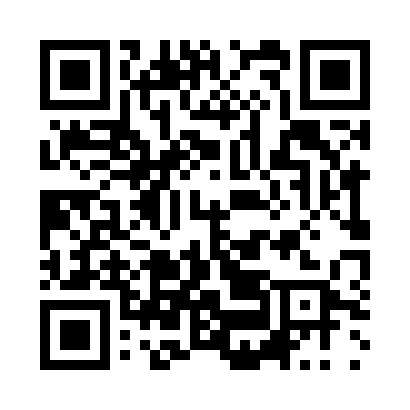 Prayer times for Ablanitsa, BulgariaWed 1 May 2024 - Fri 31 May 2024High Latitude Method: Angle Based RulePrayer Calculation Method: Muslim World LeagueAsar Calculation Method: HanafiPrayer times provided by https://www.salahtimes.comDateDayFajrSunriseDhuhrAsrMaghribIsha1Wed4:236:151:186:168:2310:072Thu4:216:131:186:178:2410:093Fri4:196:121:186:188:2510:104Sat4:176:111:186:188:2610:125Sun4:156:091:186:198:2710:146Mon4:136:081:186:208:2810:157Tue4:126:071:186:208:2910:178Wed4:106:061:186:218:3110:199Thu4:086:041:186:228:3210:2110Fri4:066:031:186:228:3310:2211Sat4:046:021:186:238:3410:2412Sun4:026:011:186:248:3510:2613Mon4:016:001:186:248:3610:2714Tue3:595:591:186:258:3710:2915Wed3:575:581:186:258:3810:3116Thu3:555:571:186:268:3910:3217Fri3:545:561:186:278:4010:3418Sat3:525:551:186:278:4110:3619Sun3:505:541:186:288:4210:3720Mon3:495:531:186:288:4310:3921Tue3:475:521:186:298:4410:4122Wed3:465:511:186:308:4510:4223Thu3:445:501:186:308:4610:4424Fri3:435:501:186:318:4710:4525Sat3:415:491:186:318:4810:4726Sun3:405:481:186:328:4910:4827Mon3:385:471:186:328:5010:5028Tue3:375:471:196:338:5110:5129Wed3:365:461:196:338:5210:5330Thu3:355:461:196:348:5210:5431Fri3:345:451:196:348:5310:55